Freelancerprofil 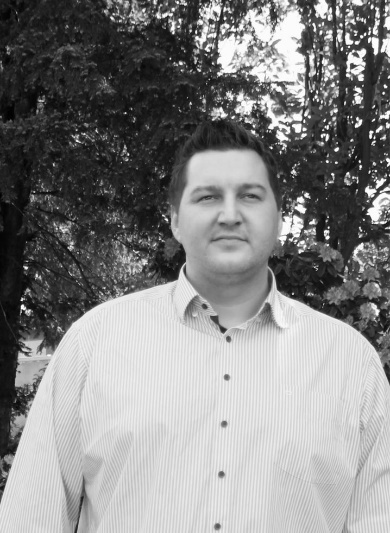 PERSON
----------------------------------------------------------------------------------------------------------------KONDITIONEN
----------------------------------------------------------------------------------------------------------------AUF EINEN BLICK
----------------------------------------------------------------------------------------------------------------Über 15 Jahre praktische Erfahrung in der professionellen Webentwicklung Schwerpunkt - Webentwicklung auf Basis von PHP 5 / 7 (OOP) / MySQL und Zend FrameworkZend PHP 5.3 Certified Engineer, ZEND022753Zend Framework Certified Engineer, ZEND022753Oracle Certified Associate, MySQL 5, OC1298532Spezialist in der Entwicklung von datenbankgestützten Webanwendungen auf Basis des Zend FrameworkMehrjährige Erfahrung in der Entwicklung von hochverfügbaren Anwendungen (100k+ User)Sehr gute Kenntnisse im Bereich Datenbankdesign und ModellierungSehr gute Erfahrung in der agilen Entwicklung mit Scrum und Kanban in allen TeamgrößenMehrjährige Erfahrung in der von Erstellung von Fach.- / Tech.-Spezifikationen und Test CasesMehrjährige Erfahrung in der eigenständigen Koordination und Planung von WebprojektenSelbstständige lösungs- und ergebnisorientierte ArbeitsweiseSprachen: Deutsch (Muttersprache), Englisch (fließend), Französisch (Grundkenntnisse)FACHKOMPETENZ EXPERTE
----------------------------------------------------------------------------------------------------------------FACHKOMPETENZ ERFAHREN
----------------------------------------------------------------------------------------------------------------ZERTIFIKATE
----------------------------------------------------------------------------------------------------------------SPRACHEN
----------------------------------------------------------------------------------------------------------------PROJEKTHISTORIE (AUSZUG)Senior Web DeveloperTim RutteNAME, VORNAMERutte, TimGEBURTSDATUM04.11.1984NATIONALITÄTDeutschADRESSECranachweg 6, 52531 Übach-Palenberg, DeutschlandMOBIL+49 (177) 8759654E-MAILinfo@timrutte.deINTERNEThttp://www.timrutte.deAUSBILDUNGFachinformatiker für AnwendungsentwicklungVERFÜGBARKEITab n/aVERGÜTUNGauf AnfrageEINSATZORTENational, International, RemoteFACHGEBIETEProfessionelle objektorientierte PHP EntwicklungDatenbankgestützte Webanwendungen mit Zend FrameworkArchitektur komplexer WebanwendungenPROGRAMMIERUNGPHP, JavaScript, HTML 5, XML, XSLT, CSS, Bash, BatchDATENBANKENMySQL, MariaDB, Microsoft SQL ServerTECHNIKENDesign Patterns, OOP, MVC, Ajax, Scrum, Kanban, Mobile Payment, Online Payment, UML, Webservices (SOAP, XML, JSON), RIA, SOA, SEO, Responsive DesignTOOLSZend Framework 1 / 2 / 3, PHPUnit, Doctrine, Wordpress, TYPO3, xt:commerce, jQuery, Smarty, Bootstrap, git, gitlab, SVN, PhpStorm, Eclipse, Zend Studio, JIRA, Confluence, Mantis, Bugzilla, Nginx, Apache Webserver, Microsoft IIS, Linux, Windows Server, PhING, Testopia, Navicat, Google Analytics, CDN, AWS (EC2, SQS, Beanstalk, S3, RDS), Jenkins, Debian, Ubuntu, Composer, Vagrant, DockerPROGRAMMIERUNGJava, Perl, TypoScript, VB, VBA, UnifaceDATENBANKENMicrosoft Access, Firebird, PostgreSQLTECHNIKENSASS, SCSS, LessTOOLSSymfony, Laravel, CodeIgniter, Magento, Shopware, ExtJS, twig, Apache Tomcat, Zend Server, Virtualisierung, Adobe Photoshop, Visual Studio, Microsoft Sharepoint, Microsoft Report Server (SSRS), webEdition, RepliWeb, Piwik, Matomo, Lucene, Grafana, Elasticsearch, Puppet, Apigility, Bitbucket2013ZCE – Zend PHP 5.3 Certified Engineer, ZEND0227532013ZCE – Zend Framework Certified Engineer, ZEND0227532013OCA – Oracle Certified Associate, MySQL 5, OC12985322008CCNA – Cisco Certified Network Associate2007IHK – Linux in heterogenen Netzwerken2007IHK – Linux GrundlagenDeutschMutterspracheEnglischfließend in Wort und SchriftFranzösischGrundkenntnisse--------------------------------------------------------------------------------------------------------------------------------------------------------------------------------------------------------------------------------------------------------------------------------ZEITRAUM05/2022 - datoBRANCHEInformationstechnologie (IT)KUNDEvertraulich (auf Anfrage), Übach-PalenbergPROJEKTBackOfficeBESCHREIBUNGEntwicklung eines skalierbaren BackOffice als Frontend der Microservice-Architektur.POSITIONEntwickler/ArchitektTECHNIKReact, Go, AWS, Cloud-native, GoLand, gitlab, SSO, Okta, HTML, CSS, SCSS, JavaScript, TypeScriptTÄTIGKEITEntwurf der ApplikationsarchitekturTEAMGRÖSSEca. 5--------------------------------------------------------------------------------------------------------------------------------------------------------------------------------------------------------------------------------------------------------------------------------ZEITRAUM01/2022 - 03/2022BRANCHEInformationstechnologie (IT)KUNDEvertraulich (auf Anfrage), Übach-PalenbergPROJEKTTax MicroserviceBESCHREIBUNGEntwicklung eines Microservices zur Sammlung und Auswertung von weltweiten Steuerdaten.POSITIONEntwickler/ArchitektTECHNIKGo, AWS, Kubernetes, Cloud-native, Avalara, GoLand, gitlabTÄTIGKEITEntwurf der ApplikationsarchitekturTEAMGRÖSSEca. 3--------------------------------------------------------------------------------------------------------------------------------------------------------------------------------------------------------------------------------------------------------------------------------ZEITRAUM11/2021 - 12/2022BRANCHEInformationstechnologie (IT)KUNDEvertraulich (auf Anfrage), Übach-PalenbergPROJEKTMarketingProcessor MicroserviceBESCHREIBUNGEntwicklung eines Microservices zur Synchronisierung und Verarbeitung von Datenbeständen mit Drittanbietern.POSITIONEntwickler/ArchitektTECHNIKPHP, Laravel, AWS, Iterable, Nova, gitlabTÄTIGKEITEntwurf der ApplikationsarchitekturTEAMGRÖSSEca. 3--------------------------------------------------------------------------------------------------------------------------------------------------------------------------------------------------------------------------------------------------------------------------------ZEITRAUM09/2021 - 11/2021BRANCHEInformationstechnologie (IT)KUNDEvertraulich (auf Anfrage), Übach-PalenbergPROJEKTMailProcessor MicroserviceBESCHREIBUNGEntwicklung eines Microservices zum Versand von E-Mails im multi-tenancy Umfeld.POSITIONEntwickler/ArchitektTECHNIKPHP, Laravel, AWS, Nova, gitlabTÄTIGKEITEntwurf der ApplikationsarchitekturTEAMGRÖSSEca. 2--------------------------------------------------------------------------------------------------------------------------------------------------------------------------------------------------------------------------------------------------------------------------------ZEITRAUM11/2019 - 01/2022BRANCHEInformationstechnologie (IT)KUNDEvertraulich (auf Anfrage), Übach-PalenbergPROJEKTPayment APIBESCHREIBUNGWeiterentwicklung und Wartung einer Payment API auf Basis von legacy Code. POSITIONEntwickler/ProgrammiererTECHNIKPHP, AWS, MySQL, HTML 5, JavaScript, CSS, REST API, Phalcon, Zend Framework, Laravel, Angular, gitlab, Nginx, PhpStorm, Scrum, Kanban, MVC, OOPTÄTIGKEITWartung der bestehenden legacy APITEAMGRÖSSEca. 5--------------------------------------------------------------------------------------------------------------------------------------------------------------------------------------------------------------------------------------------------------------------------------ZEITRAUM08/2019 - 11/2019BRANCHEInformationstechnologie (IT)KUNDEvertraulich (auf Anfrage), ErkelenzPROJEKTGenerische PortallösungBESCHREIBUNGErstellung einer Portallösung zur Verwaltung von über 30 verschiedenen branchenspezifischen Portalen.POSITIONEntwickler/ArchitektTECHNIKPHP, Laminas, PostgreSQL, HTML 5, JavaScript, CSS, Doctrine, jQuery, Ajax, gitlab, Apache, PhpStorm, OOP, MVCTÄTIGKEITEntwurf der ApplikationsarchitekturTEAMGRÖSSEca. 1--------------------------------------------------------------------------------------------------------------------------------------------------------------------------------------------------------------------------------------------------------------------------------ZEITRAUM05/2019 - 08/2019BRANCHEMedienwirtschaftKUNDEvertraulich (auf Anfrage), EssenPROJEKTWorkflow Tool / CRMBESCHREIBUNGErstellung eines Workflow Tools / CRM zur internen und externen Projektkommunikation.POSITIONEntwickler/ArchitektTECHNIKPHP, MySQL, HTML 5, JavaScript, CSS, XML, XSLT, Zend Framework 3, Doctrine, jQuery, Ajax, gitlab, Apache, PhpStorm, Kanban, OOP, MVCTÄTIGKEITEntwurf der Applikationsarchitektur
TEAMGRÖSSEca. 3--------------------------------------------------------------------------------------------------------------------------------------------------------------------------------------------------------------------------------------------------------------------------------ZEITRAUM05/2018 - 03/2019BRANCHESportKUNDEvertraulich (auf Anfrage), AachenPROJEKTOnline Fitness StudioBESCHREIBUNGErstellung eines Online Fitness Studios & Onlineshop als in-house LösungPOSITIONEntwickler/ArchitektTECHNIKPHP, MariaDB, XHTML, JavaScript, CSS, XML, Zend Framework 3, Doctrine, jQuery, Ajax, gitlab, Nginx, Apache, PhpStorm, Kanban, OOP, MVC, GrafanaTÄTIGKEITEntwurf der Applikationsarchitektur
TEAMGRÖSSEca. 4--------------------------------------------------------------------------------------------------------------------------------------------------------------------------------------------------------------------------------------------------------------------------------ZEITRAUM04/2017 - 05/2018BRANCHEVersandhandelKUNDEvertraulich (auf Anfrage), HamburgPROJEKTOnlineshop für MotorradzubehörBESCHREIBUNGWeiterentwicklung eines Onlineshops als in-house Lösung. POSITIONEntwickler/ProgrammiererTECHNIKPHP, MySQL, Firebird, XHTML, JavaScript, CSS, XML, XSLT, Zend Framework 2, Zend Framework 3, jQuery, Ajax, git, Apache Webserver, PhpStorm, Debian, Scrum, Kanban, OOP, MVC, Gitlab, Grafana, Elastic Search, LuceneTÄTIGKEITBetreuung & Weiterentwicklung des Shopsystems
TEAMGRÖSSEca. 14--------------------------------------------------------------------------------------------------------------------------------------------------------------------------------------------------------------------------------------------------------------------------------ZEITRAUM11/2016 - 03/2017BRANCHEInformationstechnologie (IT)KUNDEvertraulich (auf Anfrage), KölnPROJEKTVertriebsprogrammeBESCHREIBUNGEntwicklung von Vertriebsportalen.POSITIONEntwickler/ProgrammiererTECHNIKPHP, MariaDB, XHTML, JavaScript, CSS, XML, Zend Framework 2, Doctrine, jQuery, Ajax, SVN, Nginx, PhpStorm, Scrum, OOP, MVC, twig, REST WebservicesTÄTIGKEITEntwurf der Applikationsarchitektur
TEAMGRÖSSEca. 10--------------------------------------------------------------------------------------------------------------------------------------------------------------------------------------------------------------------------------------------------------------------------------ZEITRAUM04/2016 - 11/2016BRANCHEVersandhandelKUNDEvertraulich (auf Anfrage), HamburgPROJEKTOnlineshop für MotorradzubehörBESCHREIBUNGWeiterentwicklung eines Onlineshops als in-house Lösung.POSITIONEntwickler/ProgrammiererTECHNIKPHP, MySQL, Firebird, XHTML, JavaScript, CSS, XML, Zend Framework 2, jQuery, Ajax, git, Apache Webserver, PhpStorm, Debian, Scrum, Kanban,  OOP, MVC, Gitlab, Grafana, Elastic Search, Lucene
TÄTIGKEITPerformanceoptimierung
TEAMGRÖSSEca. 16--------------------------------------------------------------------------------------------------------------------------------------------------------------------------------------------------------------------------------------------------------------------------------ZEITRAUM04/2015 - 11/2016BRANCHEFinanzwirtschaft und BankwesenKUNDEvertraulich (auf Anfrage), Freiburg im BreisgauPROJEKTCRM SystemBESCHREIBUNGErstellung einer in-house CRM Lösung.POSITIONEntwickler/ArchitektTECHNIKPHP, Microsoft SQL Server, XHTML, JavaScript, CSS, XML, XSLT, Zend Framework 2, jQuery, Ajax, git, IIS, PhpStorm, Debian, OOP, MVC, JenkinsTÄTIGKEITEntwurf der Applikationsarchitektur
TEAMGRÖSSEca. 4--------------------------------------------------------------------------------------------------------------------------------------------------------------------------------------------------------------------------------------------------------------------------------ZEITRAUM12/2013 - 03/2015BRANCHEVersandhandelKUNDEvertraulich (auf Anfrage), HamburgPROJEKTOnlineshop für MotorradzubehörBESCHREIBUNGErstellung eines Onlineshops als in-house Lösung. POSITIONEntwickler/ProgrammiererTECHNIKPHP, MySQL, Firebird, XHTML, JavaScript, CSS, XML, Zend Framework 2, jQuery, Ajax, git, Apache Webserver, PhpStorm, Debian, Scrum, OOP, MVC, JenkinsTÄTIGKEITPerformanceoptimierung
TEAMGRÖSSEca. 12--------------------------------------------------------------------------------------------------------------------------------------------------------------------------------------------------------------------------------------------------------------------------------ZEITRAUM05/2013 - 11/2013BRANCHESportKUNDEvertraulich (auf Anfrage), BonnPROJEKTOnline Fitness StudioBESCHREIBUNGErstellung einer hochverfügbaren Plattform für ein Online Fitness Studio.POSITIONEntwickler/ArchitektTECHNIKPHP, MySQL, XHTML, JavaScript, CSS, XML, Zend Framework 2, jQuery, Ajax, git, JIRA, Confluence, Apache Webserver, Nginx, Zend Studio, Debian, Facebook API, Online Payment, Brightcove, CDN, PHPDoc, Scrum, OOP, MVC, Navicat, Google AnalyticsTÄTIGKEITEntwurf der Applikationsarchitektur
TEAMGRÖSSEca. 12--------------------------------------------------------------------------------------------------------------------------------------------------------------------------------------------------------------------------------------------------------------------------------ZEITRAUM04/2013 - 05/2013BRANCHEDienstleistung SonstigesKUNDEvertraulich (auf Anfrage), AachenPROJEKTMobile WebsiteBESCHREIBUNGErstellung einer Website für mobile Endgeräte zur automatisierten Lokalisierung des nächstgelegenen Waschsalons.POSITIONEntwickler/ArchitektTECHNIKPHP, MySQL, XHTML, JavaScript, CSS, XML, Zend Framework, jQuery, Ajax, Subversion (SVN), Mantis, Apache Webserver, Zend Studio, Debian, WURFL, Google API, PHPDoc, OOP, MVC, WURFL, NavicatTÄTIGKEITEntwurf der Applikationsarchitektur
TEAMGRÖSSEca. 1--------------------------------------------------------------------------------------------------------------------------------------------------------------------------------------------------------------------------------------------------------------------------------ZEITRAUM11/2012 - 01/2013BRANCHEGroß- und EinzelhandelKUNDEvertraulich (auf Anfrage), Sulzbach/TaunusPROJEKTOnline-Shop für NahrungsergänzungsmittelBESCHREIBUNGErstellung eines eigens entwickelten Online-Shops zum Vertrieb für Nahrungsergänzungsmittel.POSITIONEntwickler/ArchitektTECHNIKPHP, MySQL, XHTML, JavaScript, CSS, XML, Ajax, JIRA, Confluence, Subversion (SVN), Zend Framework, jQuery, Mootools, Nginx, Zend Studio, PHPUnit, PHPDoc, Debian, Webservices (SOAP, XML, JSON), Smarty, PHPDoc, OOP, MVC, Online Payment, Google Analytics, UML, PhING, Bash, NavicatTÄTIGKEITEntwurf der Applikationsarchitektur
TEAMGRÖSSEca. 3--------------------------------------------------------------------------------------------------------------------------------------------------------------------------------------------------------------------------------------------------------------------------------ZEITRAUM09/2012 - 11/2012BRANCHEComputerspieleKUNDEvertraulich (auf Anfrage), GriesheimPROJEKTFußball TippspielBESCHREIBUNGErstellung eines Fußball Tippspiels als Facebook App. POSITIONEntwickler/ArchitektTECHNIKPHP, MySQL, XHTML, JavaScript, CSS, XML, Symfony, PHPUnit, jQuery, Ajax, Subversion (SVN), Mantis, Nginx, Zend Studio, Debian, Facebook API, OOP, MVC, UML, NavicatTÄTIGKEITEntwurf der Applikationsarchitektur
TEAMGRÖSSEca. 2--------------------------------------------------------------------------------------------------------------------------------------------------------------------------------------------------------------------------------------------------------------------------------ZEITRAUM07/2011 - 02/2013BRANCHEFinanzwirtschaft und BankwesenKUNDEvertraulich (auf Anfrage), DüsseldorfPROJEKTFehlbetragsbearbeitung im Cash-ManagementBESCHREIBUNGDatenbankgestützte Webanwendung zur interdisziplinären Bearbeitung von Fehlbeträgen aus Geldversorgungen/Entsorgungen von Geldautomaten, Bankfilialen und Großkunden durch Werttransportunternehmen. POSITIONEntwickler/ProgrammiererTECHNIKPHP, Microsoft SQL Server, XHTML, JavaScript, CSS, XML, XSLT, Mantis, Subversion (SVN) , Zend Framework, jQuery, Ajax, Apache Webserver, Eclipse, PHPUnit, Debian, PHPDoc, RIA, OOP, MVCTÄTIGKEITEntwurf der Applikationsarchitektur
TEAMGRÖSSEca. 4--------------------------------------------------------------------------------------------------------------------------------------------------------------------------------------------------------------------------------------------------------------------------------ZEITRAUM04/2011 - 03/2013BRANCHEInformationstechnologie (IT)KUNDEvertraulich (auf Anfrage), Frankfurt am MainPROJEKTMobile QuizzeBESCHREIBUNGErstellung von mobilen Gewinnspielen/Quizzen auf Basis von WAP oder Premium SMS Zahlungsabwicklung. Lokalisierung und Rollout für über 25 Länder.POSITIONEntwickler/ProgrammiererTECHNIKPHP, MySQL, XHTML, JavaScript, CSS, XML, jQuery, Ajax, JIRA, Subversion (SVN), Zend Framework, jQuery, Nginx, Apache Webserver, Zend Studio, Confluence, Debian, Responsive Design, PHPDoc, OOP, MVC, PEAR, Mobile Payment, UML, Smarty, PhING, Bash, WURFL, NavicatTÄTIGKEITZend Framework Migration
TEAMGRÖSSEca. 13--------------------------------------------------------------------------------------------------------------------------------------------------------------------------------------------------------------------------------------------------------------------------------ZEITRAUM02/2011 - 08/2011BRANCHEFinanzwirtschaft und BankwesenKUNDEvertraulich (auf Anfrage), DüsseldorfPROJEKTKontenclearing im Cash-ManagementBESCHREIBUNGDatenbankgestützte Webanwendung zum Abgleich von Konten bundesweiter Geldautomaten und Großkunden. POSITIONEntwickler/ProgrammiererTECHNIKPHP, Microsoft SQL Server, OOP, XHTML, JavaScript, CSS, jQuery, XML, Mantis, Subversion (SVN), Zend Framework, jQuery, Ajax, Apache Webserver, Eclipse, Debian, PHPDoc, RIA, MVC, UML, BashTÄTIGKEITSchnittstellenentwicklung zu Fremdsystemen via Webservices
TEAMGRÖSSEca. 4--------------------------------------------------------------------------------------------------------------------------------------------------------------------------------------------------------------------------------------------------------------------------------ZEITRAUM05/2010 - 12/2010BRANCHEBauwirtschaftKUNDEvertraulich (auf Anfrage), LuxemburgPROJEKTCRM SystemBESCHREIBUNGErstellung eines nach Kundenbedürfnissen angepassten CRM System für die interdisziplinäre Arbeit von Vertriebsmitarbeitern. POSITIONEntwickler/ArchitektTECHNIKPHP, MySQL, PostgreSQL, XHTML, JavaScript, CSS, Zend Framework, jQuery, ExtJS, Ajax, XML, Subversion (SVN), Apache Webserver, Eclipse, Debian, Webservices (XML, JSON), Mantis, OOP, MVC, UML, BashTÄTIGKEITEntwurf der Applikationsarchitektur
TEAMGRÖSSEca. 3--------------------------------------------------------------------------------------------------------------------------------------------------------------------------------------------------------------------------------------------------------------------------------ZEITRAUM02/2010 - 03/2010BRANCHEBauwirtschaftKUNDEvertraulich (auf Anfrage), Übach-PalenbergPROJEKTWebsite mit CMSBESCHREIBUNGErstellung einer Unternehmenswebsite nach vorgegebenem Design mit CMS Integration.POSITIONEntwickler/ProgrammiererTECHNIKPHP, MySQL, XHTML, JavaScript, CSS, Typo3, Subversion (SVN), Apache Webserver, Eclipse, Adobe Photoshop, Flash, DebianTÄTIGKEITUmsetzung des vorgegebenen Designs
TEAMGRÖSSEca. 1--------------------------------------------------------------------------------------------------------------------------------------------------------------------------------------------------------------------------------------------------------------------------------ZEITRAUM10/2009 - 09/2010BRANCHEInformationstechnologie (IT)KUNDEvertraulich (auf Anfrage), DarmstadtPROJEKTWindows-Optimierungs-SoftwareBESCHREIBUNGEntwicklung des 2011er Release einer Windows-Optimierungs-Software. Das Produkt ist Marktführer in der Branche. POSITIONEntwickler/ProgrammiererTECHNIKPHP, Microsoft SQL Server, Zend Framework, XHTML, JavaScript, CSS, jQuery, Ajax, XML, Subversion (SVN), Microsoft IIS, Eclipse, Windows Server, Scrum, Bugzilla, Testopia, PHPDoc, CDN, Batch, Microsoft SharepointTÄTIGKEITUmsetzung des User Interfaces der Software
TEAMGRÖSSEca. 25--------------------------------------------------------------------------------------------------------------------------------------------------------------------------------------------------------------------------------------------------------------------------------ZEITRAUM10/2009 - 12/2009BRANCHEInformationstechnologie (IT)KUNDEvertraulich (auf Anfrage), DarmstadtPROJEKTBlog für Windows-Optimierungs-SoftwareBESCHREIBUNGErstellung eines hochverfügbaren Blogs über das Thema Windows-Optimierung und ein spezielles Produkt in diesem Segment.POSITIONEntwickler/ProgrammiererTECHNIKPHP, MySQL, XHTML, JavaScript, CSS, Wordpress, XML, Ajax, Subversion (SVN), Apache Webserver, Eclipse, Windows Server, Scrum, Bugzilla, Testopia, CDN, RepliWeb, Microsoft SharepointTÄTIGKEITWordpress Integration
TEAMGRÖSSEca. 5--------------------------------------------------------------------------------------------------------------------------------------------------------------------------------------------------------------------------------------------------------------------------------ZEITRAUM08/2009 - 03/2011BRANCHEInformationstechnologie (IT)KUNDEvertraulich (auf Anfrage), DarmstadtPROJEKTInternationale Website für Windows-Optimierungs-SoftwareBESCHREIBUNGEntwicklung und Pflege der hochverfügbaren internationalen Website für eine Windows-Optimierungs-Software für Endkunden. Das Produkt ist Marktführer in der Branche.POSITIONEntwickler/ProgrammiererTECHNIKPHP, Microsoft SQL Server, Zend Framework, XHTML, JavaScript, CSS, jQuery, Ajax, XML, Subversion (SVN), Microsoft IIS, Eclipse, Windows Server, OOP, MVC, Scrum, Bugzilla, Testopia, PEAR, CDN, Batch, RepliWeb, Microsoft Sharepoint, Typo3, Virtualisierung, Google AnalyticsTÄTIGKEITNeu- und Weiterentwicklung der Websitemodule
TEAMGRÖSSEca. 11--------------------------------------------------------------------------------------------------------------------------------------------------------------------------------------------------------------------------------------------------------------------------------ZEITRAUM08/2009 - 08/2010BRANCHEInformationstechnologie (IT)KUNDEvertraulich (auf Anfrage), DarmstadtPROJEKTExtranetBESCHREIBUNGEntwicklung eines skalierbaren Extranet Systems zur Verwaltung von Beta-Tests, Marketing Partnern, Statistiken, Kundendaten, Kundensupport, Newsletter, etc. für einen Benutzerkreis von mehr 1000 Personen. POSITIONEntwickler/ProgrammiererTECHNIKPHP, Microsoft SQL Server, Zend Framework, XHTML, JavaScript, CSS, XML, XSLT, jQuery, Ajax, XML, Subversion (SVN), Microsoft IIS, Eclipse, Windows Server, Scrum, Webservices (SOAP, XML, JSON), Bugzilla, Testopia, PHPDoc, OOP, MVC, PEAR, UML, Batch, Microsoft Sharepoint, Microsoft Report Server, LDAPTÄTIGKEITSchnittstellenentwicklung zu Fremdsystemen via Webservices
TEAMGRÖSSEca. 6--------------------------------------------------------------------------------------------------------------------------------------------------------------------------------------------------------------------------------------------------------------------------------ZEITRAUM07/2009 - 09/2009BRANCHEMedienwirtschaftKUNDEvertraulich (auf Anfrage), HamburgPROJEKTVerlagswebsite mit CMSBESCHREIBUNGErstellung einer Verlagswebsite nach vorgegebenem Design mit CM Integration sowie Anbindung der Produkte an externe Suchmaschinen.POSITIONEntwickler/ProgrammiererTECHNIKPHP, MySQL, XHTML, JavaScript, CSS, Typo3, XML, Subversion (SVN), Apache Webserver, Eclipse, DebianTÄTIGKEITUmsetzung des vorgegebenen Designs
TEAMGRÖSSEca. 1--------------------------------------------------------------------------------------------------------------------------------------------------------------------------------------------------------------------------------------------------------------------------------ZEITRAUM04/2009 - 10/2009BRANCHEInformationstechnologie (IT)KUNDEvertraulich (auf Anfrage), AachenPROJEKTFinanzsoftware OrganigrammBESCHREIBUNGErstellung eines webbasierten generischen Organigramms auf Basis der Daten aus der entwickelten Finanzsoftware.POSITIONEntwickler/ProgrammiererTECHNIKUniface, PostgreSQL, XML, XHTML, CSS, JavaScript, Ajax, Microsoft Windows Server, BatchTÄTIGKEITDesign der Anwendungsoberfläche
TEAMGRÖSSEca. 4--------------------------------------------------------------------------------------------------------------------------------------------------------------------------------------------------------------------------------------------------------------------------------ZEITRAUM02/2008 - 01/2009BRANCHEFinanzwirtschaft und BankwesenKUNDEvertraulich (auf Anfrage), DüsseldorfPROJEKTRisiko-ReportBESCHREIBUNGData Warehouse Lösung für die tagesgenaue Ermittlung des Geschäftsrisikos eines Finanzdienstleisters im Bereich des Cash-Managements.  POSITIONEntwickler/ProgrammiererTECHNIKPHP, Microsoft SQL Server, XHTML, JavaScript, CSS, XML, XSLT, Ajax, Mantis, Subversion (SVN), Zend Framework, jQuery, Apache Webserver, Eclipse, Debian, OOP, MVC, PHPDoc, UML, BashTÄTIGKEITEntwurf der Applikationsarchitektur 
TEAMGRÖSSEca. 3